Publicado en Madrid el 30/04/2024 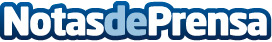 FCC Servicios Medio Ambiente Holding designa a Íñigo Sanz como nuevo consejero delegadoComo máximo ejecutivo de FCC Servicios Medio Ambiente Holding, tendrá la misión de coordinar la consolidación y el crecimiento de las cuatro plataformas geográficas de negocio actuales: Iberia, Centro y Este de Europa, Reino Unido y AméricasDatos de contacto:FCC MAFCC MA91 757 3327Nota de prensa publicada en: https://www.notasdeprensa.es/fcc-servicios-medio-ambiente-holding-designa-a Categorias: Internacional Nacional Madrid Nombramientos Recursos humanos Sostenibilidad Industria Otras Industrias Otras ciencias http://www.notasdeprensa.es